King Street Primary & Pre - SchoolHigh Grange Road SpennymoorCounty DurhamDL166RA                                                                                                                                         Telephone: (01388) 816078Email: kingstreet@durhamlearning.net         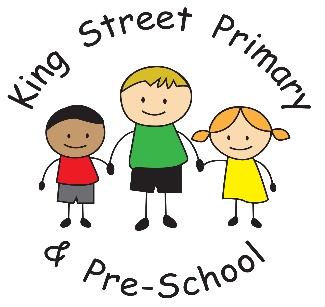 15th July 2022Dear Parents/carers,What a wonderful week we have had in school. On Monday, 48 of our Year 4 and 5 children went off for a two-night residential in Weardale and what an adventure they had! The children pushed themselves to do things they said they couldn’t do, explored nature, balanced on ropes blindfolded and opened up a whole new world of exciting activities to take family and friends on in the future. Children had an amazing, if not exhausting, time and the positive feedback from families has been passed onto the centre themselves. Visits like these are only possible due to the commitment of staff, the staff that attend do so because they want the children to have the best experience possible and to share those moments of awe and wonder with them. I would therefore like to thank all of our staff team who were on duty 24/7 and always remained with a smile on their face! School FairI would also like to thank all our staff for the organisation and delivery of our school fair. In particular, Miss Starkie and Mr Swift who spend months looking for ways to entertain, amuse and feed our families and this time they have outdone themselves! It was our first school fair since 2019 and we believe it was our best yet! The music played, the crowds arrived and everyone had a brilliant time. Companies who supported us on site this year and deserve a mention are: Papa's Kels food van,Wonderful Whippy ice cream van and Party Time inflatables.Also, thank you to Mr B's Bakery, The Moors Tavern, Clems, Sweet Rose ice cream parlour, The Fox Cub, Wetherspoons, Autonomy Hairdressers, The Half Moon Inn, Morrisons and Craig Daley for very kindly donating raffle prizes. Here are the winners of our stalls:Winner for Guess how many sweets: Kara S (year 6) guessed the exact amount of 206 sweets.Winner for Guess the bear: Kian K (year 4) guessing the correct name of Boris.Winning raffle tickets:Mr B's Bakery voucher: 166The Moors Tavern voucher: 292Clems fish shop voucher: 749Sweet Rose ice cream parlour voucher: 157The Fox Cub voucher: 310Wetherspoons voucher: 195Half Moon Inn voucher: 292Automony Hairdressers voucher: 635Prosecco & chocolates: 59Thor's Hammer: 739Please collect your raffle prize from the school office, you must have your winning ticket to make a claim. We raised over £1000 for our school fund which will help ensure that we are able to continue to give our children enriched experiences across the curriculum. Like today for example, our EYFS, Year 1 and 2 children are having a falconry experience in school and are meeting characters from the stories they have been reading such as ‘Owl Babies’ and ‘The Owl who was afraid of the dark’. Children in Key Stage 2 have had a Science workshop day with Captain Chemistry and will no doubt tell you all about this tonight. He always captivates the children.A special thank you - #LoveforLouisSarah and Sam Jackson have asked that I pass on a message on their behalf.“We would like to say a huge thank you to each and everyone of you who donated to our book stall which raised £160! We feel so privileged to be part of the King Street Community. We hope to get the wheelchair at the end of the summer and it will make a massive difference to Louis’ life and to our whole family. Thank you. Future residential visitsBased on the success of our recent residentials we are already booked up to repeat them next year. We thought families would like advanced warning of this, so it can help them financially plan. Children who are in Year 4 and 5 next year will be offered a Weardale residential for 3 days/2 nights in July at an expected cost of £200. This will include all food, accommodation, travel and specialist tuition. Children in Year 6 next year will be offered the opportunity to visit London in May 2023 for a 3 day/2 night residential at an expected cost of £270. This will cover accommodation, food, travel and access to many visitor attractions.More information will be issued about these visits, along with an expression of interest form, in the Autumn term. We just felt that families would appreciate the notice and can plan accordingly. Reports Annual reports will be sent home with children today. I have the pleasure of being able to read every single report and it always makes me feel very proud of our children. They are exceptionally well behaved, are fantastic learners and want to contribute to the community and the world they live in. Our children are always complimented when they visit public spaces with people often write to school to express how impressed they were- it is wonderful to hear. If you have any questions about the report, please speak to class teachers before the end of term. Next weekTemperatures are set to soar at the beginning of next week and we cannot emphasise enough children need sun cream and hats. We will be monitoring the amount of time children spend outdoors and we will be adding the gazebos to provide extra shade for children, but sun cream and hats are always an added protection. We do not have enough spares in school to provide every child with them, so please be prepared and send these to school. Whilst being mindful of the time spent outside and the need to protect the children, we are hoping to allow our classes to have some fun- we are preparing to have a ‘water day’ on Tuesday where each year group will be allocated 20 minutes outside to get wet, spray each other and eat ice creams! We ask that you send your child into school on Tuesday with a bag containing clothes they do not mind getting wet (could be swimwear) and a towel. They will also need spare footwear that can get wet. Staff will help children top up sun tan lotion before their allocated session and will ensure they have their hats on. Children are welcome to bring in water toys from home such as water guns, sprays (no water balloons) and we have sprinklers and hose pipes in school. Although only a short session, we do anticipate a very fun and wet time will be had by all and may be an event we repeat every year!Finally, next week is not only the end of term for our children but the end of the primary educational journey for our Year 6 children. This week they wowed classes and parents with their end of year performance. We have some truly talented children. It is always a privilege to observe how children grow in confidence over the years and we always see a bloom in these last few weeks. The children stunned their audience with a courageous, articulate and tear jerking performance which will create memories forever. We are incredibly proud of them and know they will continue to impress in their new schools. They now have their sleepover in the school hall to look forward to on Monday night and a delicious breakfast with parents on Tuesday morning. We wish them all the best of luck in the future. The rest of school will return on Tuesday 6th September.As always, if there is anything we can help you with, or you have any questions please get in touch via the school office. Our email is kingstreet@durhamlearning.net. Phone number 01388 816078.Yours Sincerely,J BromleyHead Teacher